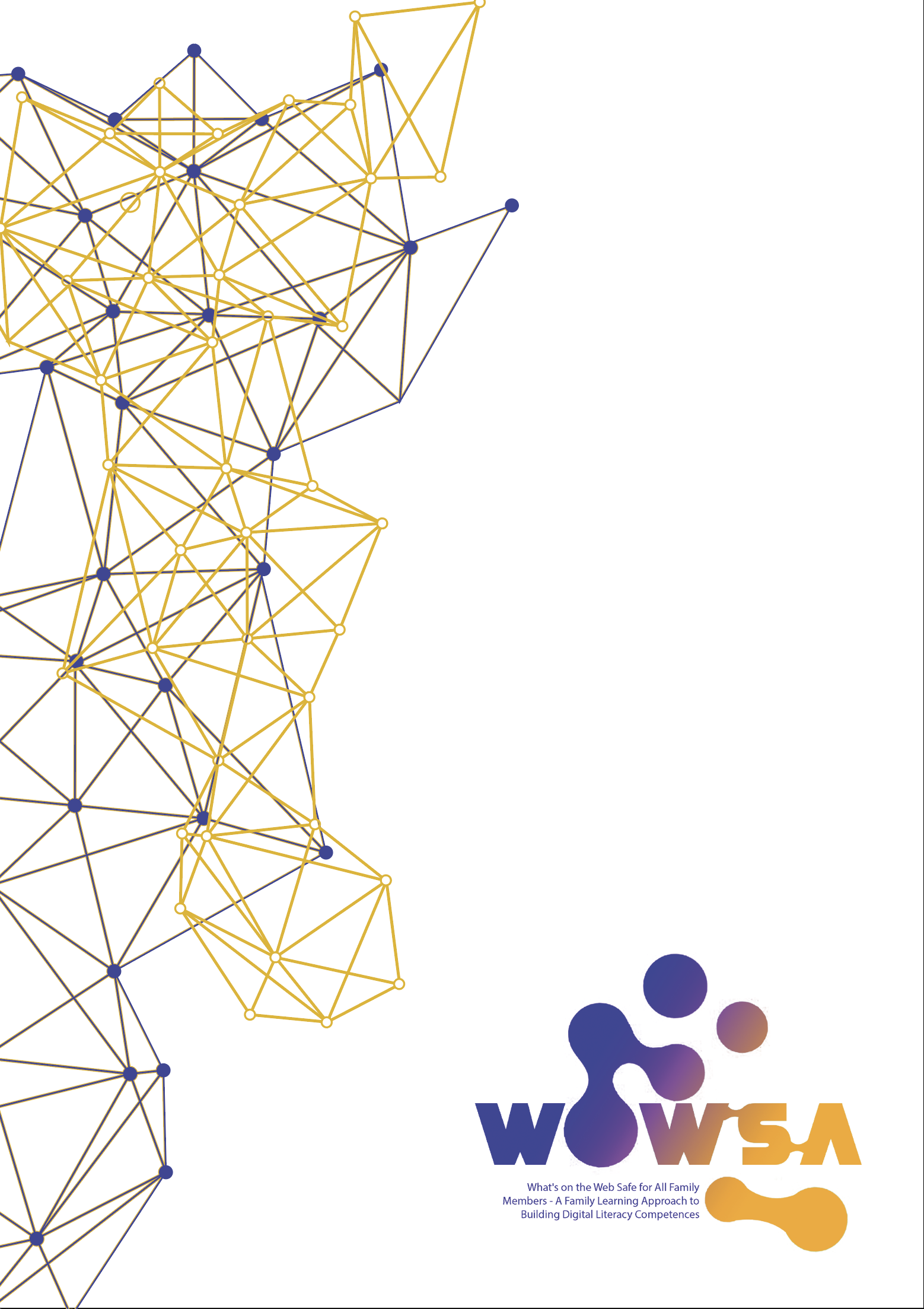 Selbstgesteuertes Online-Lernen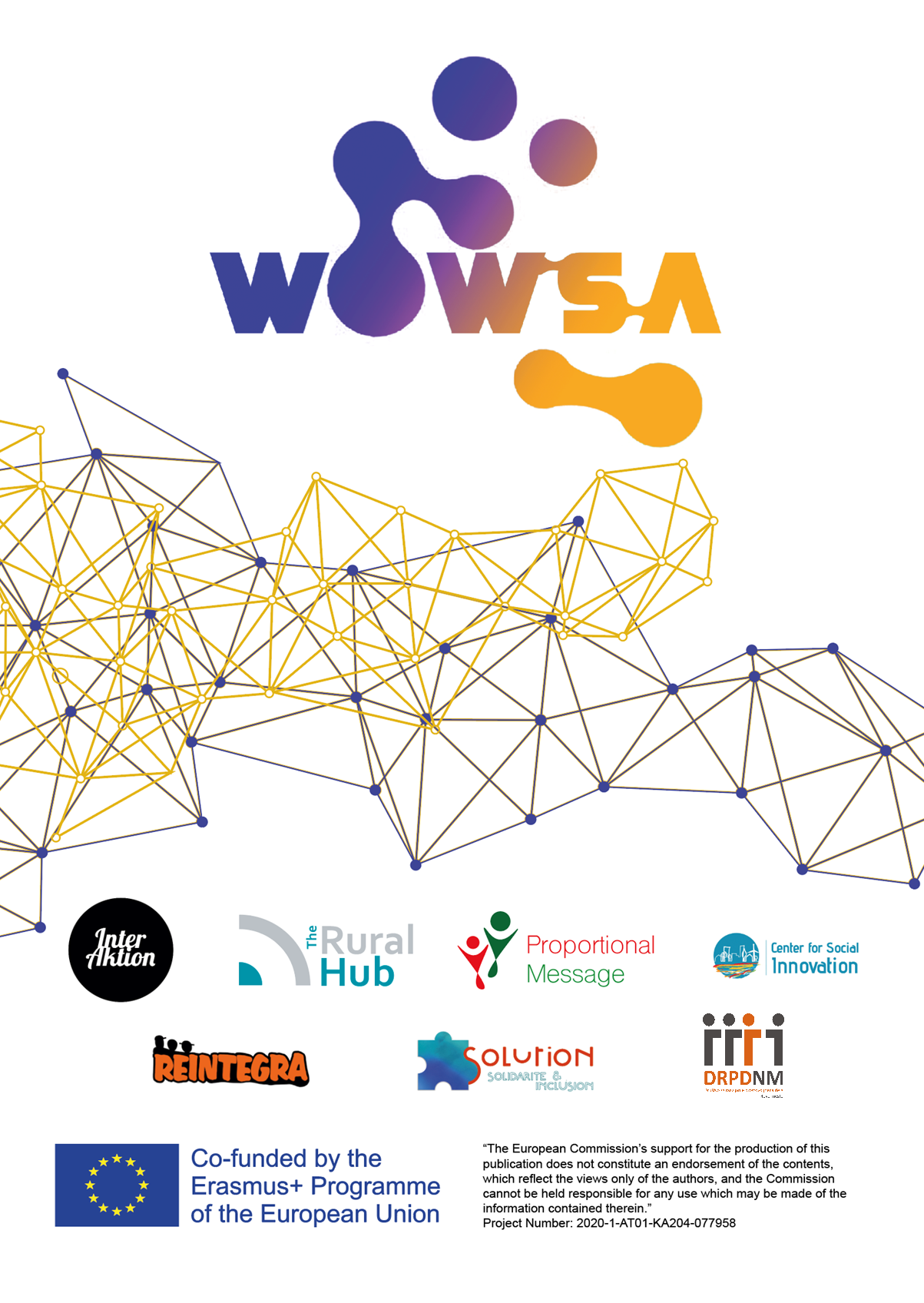 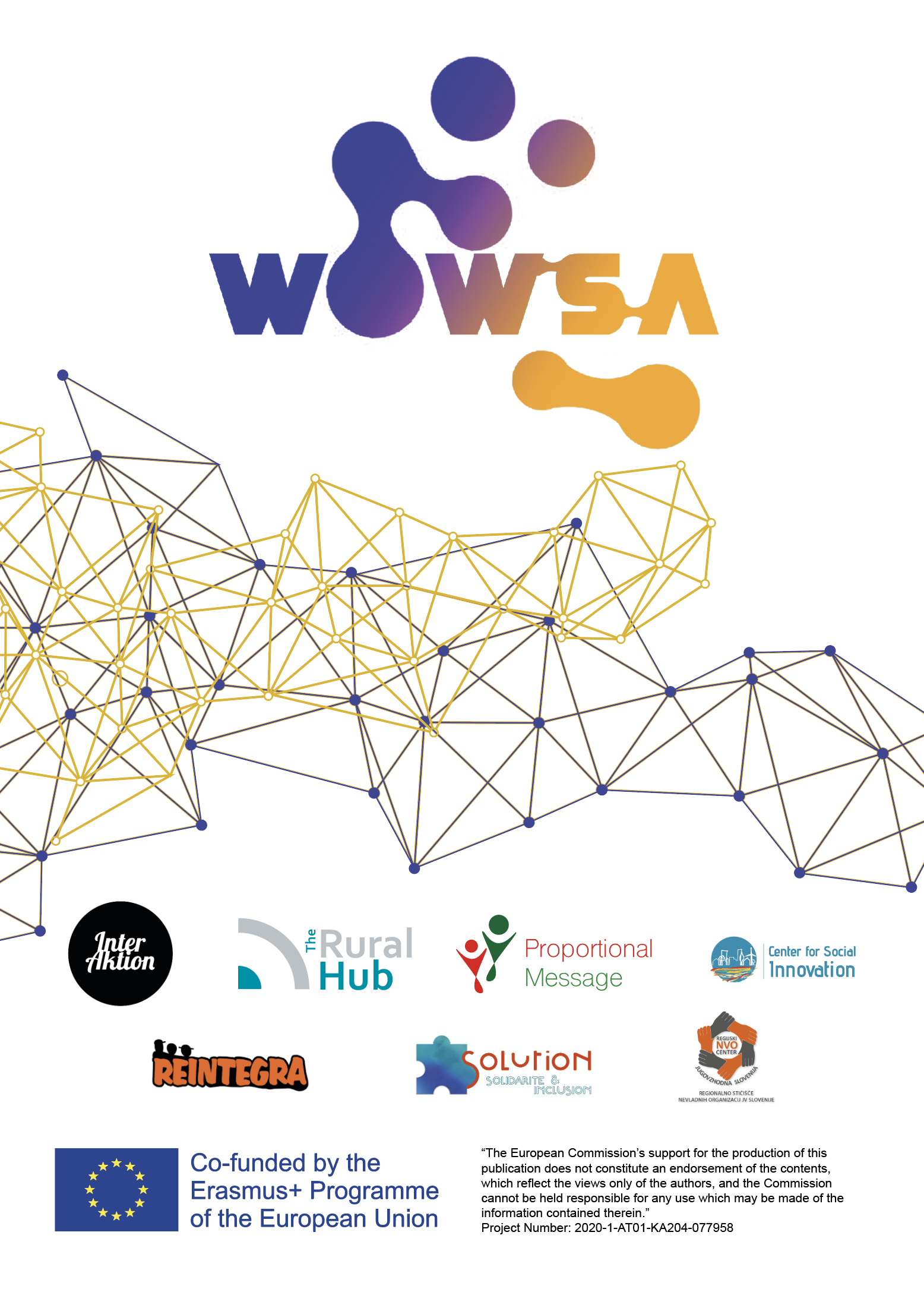 ModultitelModul 1 – Information & Datenkompetenz und Kommunikation & ZusammenarbeitModul 1 – Information & Datenkompetenz und Kommunikation & ZusammenarbeitModul 1 – Information & Datenkompetenz und Kommunikation & ZusammenarbeitAktivitätstitelIdentifizieren des Niveaus an digitalen KenntnissenAktivitäts-CodeSDL 1.1Art von RessourceAktivitäts-BlattLernartSelbstgesteuertes LernenLänge der Aktivität (in Minuten)25’Lern-ErgebnisDie Lernenden werden sich ihres Niveaus an digitaler Kompetenz bewusst, basierend auf DigComp 2.1 Framework. Ziel der AktivitätAls Ausgangspunkt für das selbstgesteuerte Lernen im Rahmen des Kurses "Digitale Kompetenz" können Eltern diese Reihe von Fragen beantworten, um ihr Niveau an digitalen Kompetenzen, ihre Stärken und verbesserungsbedürftigen Bereiche zu ermitteln.Als Ausgangspunkt für das selbstgesteuerte Lernen im Rahmen des Kurses "Digitale Kompetenz" können Eltern diese Reihe von Fragen beantworten, um ihr Niveau an digitalen Kompetenzen, ihre Stärken und verbesserungsbedürftigen Bereiche zu ermitteln.Als Ausgangspunkt für das selbstgesteuerte Lernen im Rahmen des Kurses "Digitale Kompetenz" können Eltern diese Reihe von Fragen beantworten, um ihr Niveau an digitalen Kompetenzen, ihre Stärken und verbesserungsbedürftigen Bereiche zu ermitteln.Erforderliche MaterialienZugang zum Internet und einem Smart-Gerät. Zugang zum Internet und einem Smart-Gerät. Zugang zum Internet und einem Smart-Gerät. Schritt-für-Schritt-AnleitungenSchritt 1: Gehen Sie zu: https://mydigiskills.eu/index.php   Schritt 2: Erstellen Sie einen Account/ein Profil, indem Sie auf “Anmelden/Log in“ rechts oben klicken und dann „Registrieren/Registration“Schritt 3: Beantworten Sie die Fragen und lesen Sie die Ergebnisse vor.  Schritt 4: Konzentrieren Sie sich auf die Gebiete, die verbessert werden sollen, die Sie interessieren und über die Sie mehr erfahren möchten. Schritt 1: Gehen Sie zu: https://mydigiskills.eu/index.php   Schritt 2: Erstellen Sie einen Account/ein Profil, indem Sie auf “Anmelden/Log in“ rechts oben klicken und dann „Registrieren/Registration“Schritt 3: Beantworten Sie die Fragen und lesen Sie die Ergebnisse vor.  Schritt 4: Konzentrieren Sie sich auf die Gebiete, die verbessert werden sollen, die Sie interessieren und über die Sie mehr erfahren möchten. Schritt 1: Gehen Sie zu: https://mydigiskills.eu/index.php   Schritt 2: Erstellen Sie einen Account/ein Profil, indem Sie auf “Anmelden/Log in“ rechts oben klicken und dann „Registrieren/Registration“Schritt 3: Beantworten Sie die Fragen und lesen Sie die Ergebnisse vor.  Schritt 4: Konzentrieren Sie sich auf die Gebiete, die verbessert werden sollen, die Sie interessieren und über die Sie mehr erfahren möchten. ModultitelModul 1 – Information & Datenkompetenz und Kommunikation & ZusammenarbeitModul 1 – Information & Datenkompetenz und Kommunikation & ZusammenarbeitModul 1 – Information & Datenkompetenz und Kommunikation & ZusammenarbeitAktivitätstitelEinführung in digitales LernenAktivitäts-CodeSDL 1.2Art von RessourceAktivitäts-BlattLernartSelbstgesteuertes LernenLänge der Aktivität (in Minuten)5-400’Lern-ErgebnisErwerb von Grundkenntnissen über grundlegende digitale Funktionen.Ziel der AktivitätZiel dieser Aktivität ist es, dass die NutzerInnen sich mit Themen im Zusammenhang mit der digitalen Kompetenz vertraut machen, wie z. B. Surfen, Sicherheit im Internet, Arbeitssuche und Entwicklung digitaler Inhalte.Ziel dieser Aktivität ist es, dass die NutzerInnen sich mit Themen im Zusammenhang mit der digitalen Kompetenz vertraut machen, wie z. B. Surfen, Sicherheit im Internet, Arbeitssuche und Entwicklung digitaler Inhalte.Ziel dieser Aktivität ist es, dass die NutzerInnen sich mit Themen im Zusammenhang mit der digitalen Kompetenz vertraut machen, wie z. B. Surfen, Sicherheit im Internet, Arbeitssuche und Entwicklung digitaler Inhalte.Erforderliche MaterialienZugang zum Internet und idealerweise einen Computer/Laptop oder ein Tablet.Zugang zum Internet und idealerweise einen Computer/Laptop oder ein Tablet.Zugang zum Internet und idealerweise einen Computer/Laptop oder ein Tablet.Schritt-für-Schritt-AnleitungenSchritt 1: Besuchen Sie: https://www.digitallearn.org/Schritt 2: Gehen Sie die Themen durch, die Sie verbessern müssen oder über die Sie mehr erfahren möchten.Schritt 1: Besuchen Sie: https://www.digitallearn.org/Schritt 2: Gehen Sie die Themen durch, die Sie verbessern müssen oder über die Sie mehr erfahren möchten.Schritt 1: Besuchen Sie: https://www.digitallearn.org/Schritt 2: Gehen Sie die Themen durch, die Sie verbessern müssen oder über die Sie mehr erfahren möchten.ModultitelModul 1 – Information & Datenkompetenz und Kommunikation & ZusammenarbeitModul 1 – Information & Datenkompetenz und Kommunikation & ZusammenarbeitModul 1 – Information & Datenkompetenz und Kommunikation & ZusammenarbeitAktivitätstitelVerwendung von Google JamboardAktivitäts-CodeSDL 1.3Art von RessourceAktivitäts-BlattLernartSelbstgesteuertes LernenLänge der Aktivität (in Minuten)20’Lern-ErgebnisLernen wie man Jamboard erstellt und mit anderen zusammenarbeitet.Ziel der AktivitätZiel dieser Aktivität ist es, dass die BenutzerInnen lernen, die verfügbaren Online-Tools zu nutzen, um ihre tägliche Arbeit und die Zusammenarbeit mit anderen zu erleichtern. In dieser Aktivität sind die Eltern eingeladen, mit dem Jamboard von Google zu spielen und eine Einkaufsliste zu erstellen, die mit allen Familienmitgliedern geteilt wird und von jedem Mitglied regelmäßig aktualisiert wird.  Ziel dieser Aktivität ist es, dass die BenutzerInnen lernen, die verfügbaren Online-Tools zu nutzen, um ihre tägliche Arbeit und die Zusammenarbeit mit anderen zu erleichtern. In dieser Aktivität sind die Eltern eingeladen, mit dem Jamboard von Google zu spielen und eine Einkaufsliste zu erstellen, die mit allen Familienmitgliedern geteilt wird und von jedem Mitglied regelmäßig aktualisiert wird.  Ziel dieser Aktivität ist es, dass die BenutzerInnen lernen, die verfügbaren Online-Tools zu nutzen, um ihre tägliche Arbeit und die Zusammenarbeit mit anderen zu erleichtern. In dieser Aktivität sind die Eltern eingeladen, mit dem Jamboard von Google zu spielen und eine Einkaufsliste zu erstellen, die mit allen Familienmitgliedern geteilt wird und von jedem Mitglied regelmäßig aktualisiert wird.  Erforderliche MaterialienZugang zum Internet und idealerweise einen Computer/Laptop oder ein Tablet.Zugang zum Internet und idealerweise einen Computer/Laptop oder ein Tablet.Zugang zum Internet und idealerweise einen Computer/Laptop oder ein Tablet.Schritt-für-Schritt-AnleitungenSchritt 1: Gehen Sie zu Ihrem Gmail-Account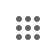 Schritt 2: Klicken Sie auf das Zeichen (   ) von Google Apps, und scrollen Sie nach unten zum Jamboard. Schritt 3: Erstellen Sie Ihr eigenes JamboardSchritt 4: Fügen Sie die drei Felder hinzu: Einkaufsliste, Hausarbeit, Unterhaltung. Schritt 5: Sie können den Link zum Jamboard kopieren und ihn mit Ihrer Familie/Ihren MitbewohnerInnen teilen, so dass alle ihren Beitrag leisten können.Schritt 1: Gehen Sie zu Ihrem Gmail-AccountSchritt 2: Klicken Sie auf das Zeichen (   ) von Google Apps, und scrollen Sie nach unten zum Jamboard. Schritt 3: Erstellen Sie Ihr eigenes JamboardSchritt 4: Fügen Sie die drei Felder hinzu: Einkaufsliste, Hausarbeit, Unterhaltung. Schritt 5: Sie können den Link zum Jamboard kopieren und ihn mit Ihrer Familie/Ihren MitbewohnerInnen teilen, so dass alle ihren Beitrag leisten können.Schritt 1: Gehen Sie zu Ihrem Gmail-AccountSchritt 2: Klicken Sie auf das Zeichen (   ) von Google Apps, und scrollen Sie nach unten zum Jamboard. Schritt 3: Erstellen Sie Ihr eigenes JamboardSchritt 4: Fügen Sie die drei Felder hinzu: Einkaufsliste, Hausarbeit, Unterhaltung. Schritt 5: Sie können den Link zum Jamboard kopieren und ihn mit Ihrer Familie/Ihren MitbewohnerInnen teilen, so dass alle ihren Beitrag leisten können.ModultitelModul 1 – Information & Datenkompetenz und Kommunikation & ZusammenarbeitModul 1 – Information & Datenkompetenz und Kommunikation & ZusammenarbeitModul 1 – Information & Datenkompetenz und Kommunikation & ZusammenarbeitAktivitätstitelGoogle Podcast – Ist es möglich das Internet für Kinder sicher zu machen?Aktivitäts-CodeSDL 1.4Art von RessourceAktivitäts-BlattLernartSelbstgesteuertes LernenLänge der Aktivität (in Minuten)45’Lern-ErgebnisLernen Sie, wie man online nach Podcasts sucht, und erfahren Sie mehr über die Sicherheit von Kindern im Internet. Ziel der AktivitätZiel dieser Aktivität ist es, dass sich die Nutzer mit dem Prozess der Online-Suche nach Podcasts, die sie interessieren, vertraut machen.Ziel dieser Aktivität ist es, dass sich die Nutzer mit dem Prozess der Online-Suche nach Podcasts, die sie interessieren, vertraut machen.Ziel dieser Aktivität ist es, dass sich die Nutzer mit dem Prozess der Online-Suche nach Podcasts, die sie interessieren, vertraut machen.Erforderliche MaterialienZugang zum Internet und einem Smart-Gerät.Zugang zum Internet und einem Smart-Gerät.Zugang zum Internet und einem Smart-Gerät.Schritt-für-Schritt-AnleitungenOption 1: Von Ihrem Computer aus zuhörenSchritt 1: Besuchen Sie: https://podcasts.google.com/ Schritt 2: Suchen Sie nach genau diesem Podcast: Ist es möglich, das Internet für Kinder sicher zu machen? (Is it possible to make the internet safe for children?)Schritt 3: Hören Sie sich den Podcast anSchritt 4: Finden Sie andere Podcasts, die Sie interessierenSchritt 5: Sie können auch Kanäle abonnieren, damit sie in Ihrem Google Podcast erscheinen  Option 2: Von Ihrem Handy aus zuhörenSchritt 1: Gehen Sie zum Playstore (für Android) oder AppStore (iOS) Applikation auf Ihrem SmartphoneSchritt 2: Suchen Sie: Google PodcastsSchritt 3: Laden Sie die App herunterSchritt 4: Suchen Sie den Podcast „Ist es möglich, das Internet für Kinder sicher zu machen?“ (“Is it possible to make the internet safe for children?”)Option 1: Von Ihrem Computer aus zuhörenSchritt 1: Besuchen Sie: https://podcasts.google.com/ Schritt 2: Suchen Sie nach genau diesem Podcast: Ist es möglich, das Internet für Kinder sicher zu machen? (Is it possible to make the internet safe for children?)Schritt 3: Hören Sie sich den Podcast anSchritt 4: Finden Sie andere Podcasts, die Sie interessierenSchritt 5: Sie können auch Kanäle abonnieren, damit sie in Ihrem Google Podcast erscheinen  Option 2: Von Ihrem Handy aus zuhörenSchritt 1: Gehen Sie zum Playstore (für Android) oder AppStore (iOS) Applikation auf Ihrem SmartphoneSchritt 2: Suchen Sie: Google PodcastsSchritt 3: Laden Sie die App herunterSchritt 4: Suchen Sie den Podcast „Ist es möglich, das Internet für Kinder sicher zu machen?“ (“Is it possible to make the internet safe for children?”)Option 1: Von Ihrem Computer aus zuhörenSchritt 1: Besuchen Sie: https://podcasts.google.com/ Schritt 2: Suchen Sie nach genau diesem Podcast: Ist es möglich, das Internet für Kinder sicher zu machen? (Is it possible to make the internet safe for children?)Schritt 3: Hören Sie sich den Podcast anSchritt 4: Finden Sie andere Podcasts, die Sie interessierenSchritt 5: Sie können auch Kanäle abonnieren, damit sie in Ihrem Google Podcast erscheinen  Option 2: Von Ihrem Handy aus zuhörenSchritt 1: Gehen Sie zum Playstore (für Android) oder AppStore (iOS) Applikation auf Ihrem SmartphoneSchritt 2: Suchen Sie: Google PodcastsSchritt 3: Laden Sie die App herunterSchritt 4: Suchen Sie den Podcast „Ist es möglich, das Internet für Kinder sicher zu machen?“ (“Is it possible to make the internet safe for children?”)ModultitelModul 1 – Information & Datenkompetenz und Kommunikation & ZusammenarbeitModul 1 – Information & Datenkompetenz und Kommunikation & ZusammenarbeitModul 1 – Information & Datenkompetenz und Kommunikation & ZusammenarbeitAktivitätstitelQuick Read – Wie man die effektivsten Kommunikationskanäle am Arbeitsplatz auswähltAktivitäts-CodeSDL 1.5Art von RessourceAktivitäts-BlattLernartSelbstgesteuertes LernenLänge der Aktivität (in Minuten)10’Lern-ErgebnisLernen Sie, den geeignetsten Kommunikationskanal bei der Arbeit zu nutzen.Ziel der AktivitätZiel dieser Aktivität ist es, dass die Nutzer in der Lage sind, das richtige Kommunikationsmittel für ihre berufliche Aufgabe zu unterscheiden und auszuwählen.  Ziel dieser Aktivität ist es, dass die Nutzer in der Lage sind, das richtige Kommunikationsmittel für ihre berufliche Aufgabe zu unterscheiden und auszuwählen.  Ziel dieser Aktivität ist es, dass die Nutzer in der Lage sind, das richtige Kommunikationsmittel für ihre berufliche Aufgabe zu unterscheiden und auszuwählen.  Erforderliche MaterialienZugang zum Internet und einem Smart-Gerät.Zugang zum Internet und einem Smart-Gerät.Zugang zum Internet und einem Smart-Gerät.Schritt-für-Schritt-AnleitungenSchritt 1: Besuchen Sie: https://slack.com/intl/en-cy/blog/collaboration/pick-communication-channels-at-workSchritt 2: Lesen Sie den Artikel Schritt 1: Besuchen Sie: https://slack.com/intl/en-cy/blog/collaboration/pick-communication-channels-at-workSchritt 2: Lesen Sie den Artikel Schritt 1: Besuchen Sie: https://slack.com/intl/en-cy/blog/collaboration/pick-communication-channels-at-workSchritt 2: Lesen Sie den Artikel ModultitelModul 1 – Information & Datenkompetenz und Kommunikation & ZusammenarbeitModul 1 – Information & Datenkompetenz und Kommunikation & ZusammenarbeitModul 1 – Information & Datenkompetenz und Kommunikation & ZusammenarbeitAktivitätstitelDen Inhalt einer Quelle bewertenAktivitäts-CodeSDL 1.6Art von RessourceAktivitäts-BlattLernartSelbstgesteuertes LernenLänge der Aktivität (in Minuten)30’Lern-ErgebnisMachen Sie sich mit den Merkmalen vertraut, die auf die Validität einer Nachrichtenquelle hinweisen. Ziel der AktivitätZiel dieser Aktivität ist es, dass die Nutzer die Fähigkeit entwickeln, beim Lesen einer Information kritisch zu denken und deren Gültigkeit selbstbewusst zu beurteilen.  Ziel dieser Aktivität ist es, dass die Nutzer die Fähigkeit entwickeln, beim Lesen einer Information kritisch zu denken und deren Gültigkeit selbstbewusst zu beurteilen.  Ziel dieser Aktivität ist es, dass die Nutzer die Fähigkeit entwickeln, beim Lesen einer Information kritisch zu denken und deren Gültigkeit selbstbewusst zu beurteilen.  Erforderliche MaterialienZugang zum Internet und einem Smart-Gerät.Zugang zum Internet und einem Smart-Gerät.Zugang zum Internet und einem Smart-Gerät.Schritt-für-Schritt-AnleitungenSchritt 1: Besuchen Sie: https://libguides.rutgers.edu/fake_news Schritt 2: Lesen Sie den Leitfaden und überdenken Sie, wie Sie Informationen, auf die Sie online stoßen, bewerten.  Schritt 1: Besuchen Sie: https://libguides.rutgers.edu/fake_news Schritt 2: Lesen Sie den Leitfaden und überdenken Sie, wie Sie Informationen, auf die Sie online stoßen, bewerten.  Schritt 1: Besuchen Sie: https://libguides.rutgers.edu/fake_news Schritt 2: Lesen Sie den Leitfaden und überdenken Sie, wie Sie Informationen, auf die Sie online stoßen, bewerten.  